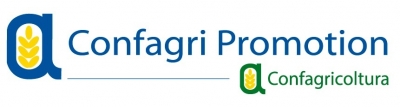 DATI per la FATTURAZIONE Ragione sociale Azienda:  Impresa individuale: Cognome:                                                        Nome:     Luogo e data di nascita:Indirizzo:  Città:                                                      Provincia:                               CAP:    Partita Iva:                                                                Codice Fiscale: Fatturazione elettronica (SDI) - Codice destinatario:Indirizzo di posta certificata Pec:  Numero di telefono:                                               Numero di fax:  E-mail:                                                                        Sito web:  Persona di riferimento per comunicazioni dirette da Confagricoltura (indicare: nome, cognome, telefono fisso, cellulare, indirizzo E-mail): Sono interessato/a all’evento di Taste of Italy (settore food) di   Houston (29 – 30 marzo 2020) per un totale di 900 Euro più IVA  New Orleans (31 marzo 2020) per un totale di 900 Euro più IVASono interessato/a all’evento di Savor Italy (settore food) di   Los Angeles (2 aprile 2020) per un totale di 900 Euro più IVAInformazioni sui prodotti da presentare:Tipologia di prodotto:              _________________________________________________________________________________           ________ _________________________________________________________________________ Numeri disponibili per l’esportazione per ogni singolo prodotto:        ____________________________________________________________________________________        ____________________________________________________________________________________Attenzione: Si ricorda di allegare le schede tecniche di prodotto in lingua inglese.L’indicazione della causale per la quota di adesione deve essere: “TASTE OF ITALY 2020” oppure SAVOR ITALY 2020” specificando le tappe a cui partecipare.L’importo va versato a:Confagri Consult S.r.l.Banca Nazionale del Lavoro BNLIBAN: IT12E0100503206000000001538Confagri Consult S.r.l.Corso Vittorio Emanuele II, 10100186 RomaP.I. 01347641001C.F. 05051160587